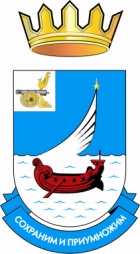 СОВЕТ ДЕПУТАТОВ ГАГАРИНСКОГО СЕЛЬСКОГО ПОСЕЛЕНИЯ ГАГАРИНСКОГО РАЙОНА СМОЛЕНСКОЙ ОБЛАСТИПЕРВОГО СОЗЫВАРЕШЕНИЕот 23 июля 2019 года							№21 О закреплении территории за депутатами Совета депутатов Гагаринского сельского поселения Гагаринского района Смоленской области первого созыва для осуществления депутатской деятельностиВ соответствии с Федеральным законом «Об общих принципах организации местного самоуправления в Российской Федерации» от 06.10.2003 №131-ФЗ,  рассмотрев предложения депутатов Совета депутатов Гагаринского сельского поселения о закреплении территории для осуществления депутатской деятельности по обращениям граждан, Совет депутатов Гагаринского сельского поселения Гагаринского района Смоленской области первого созываРЕШИЛ:1. Закрепить территории за депутатами Совета депутатов Гагаринского  сельского поселения Гагаринского района Смоленской области первого созыва для работы по обращениям граждан согласно Приложению.2. Настоящее решение вступает в силу с момента принятия и подлежит обнародованию.3. Контроль выполнения настоящего решения возложить на председателя Совета депутатов Гагаринского сельского поселения Гагаринского района Смоленской области.Глава муниципального образованияГагаринского сельского поселенияГагаринского района Смоленской области			Ю.А.ЧубареваПриложениек решению Совета депутатов Гагаринского сельского поселения Гагаринского района Смоленской областиот  23. 07.2019 г. №21Закрепление территории за депутатами Совета депутатов Гагаринского сельского поселения для работы по обращениям гражданНовожилов А.П., Иванов А.С. – населенные пункты бывшего Акатовского сельского поселения;Рязанова С.В., Белокрылова М.Н. – населенные пункты бывшего Ашковского сельского поселения;Проклина С.В., Абрамов М.Б.- населенные пункты бывшего Баскаковского сельского поселения;Чубарева Ю.А. - населенные пункты бывшего Гагаринского сельского поселения;Самуйлова А.А., Гайдукова З.С. - населенные пункты бывшего Пречистенского сельского поселения;Иванова Н.К., Абрамов М.Б .- населенные пункты бывшего Родомановского сельского поселения.